UNC OVE R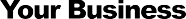 Job Description:Financial Planner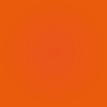 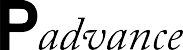 Job Title:	Financial PlannerPurpose Of Job:	To provide holistic financial planning advice to private clients and to ensure a smooth delivery of excellent client service as per our business processes. To generate profitable new business and ongoing income streams.Reports To:	Operational Director/Practice MangerKey Responsibilities & Accountabilities:Management of a portfolio of wealthy clients and provision of ongoing reviews as per our business processesGeneration of new business opportunitiesConversion of prospects to clients generated through professional and existing client referralsAttendance and participation in private client meetings and reviewsProvision of ongoing servicing to existing clients as per our service propositionWork with support team to produce clear, technically accurate, compliant and concise financial plans, cash flow forecasts and suitability reports as per the advice processSupport other team members in specialist knowledge areasAttend functions and events to build professional relationships and promote the firmNetwork with professional partners and introducers to identify private clients and high net-worth opportunitiesHelp potential clients make positive decisions about their financial future and to implement any recommendationsProvide all advice within a strict ethical and compliance framework, ensuring that all operations affecting the firm’s clients are carried out in accordance with the regulatorProvide regular activity data to the Operational DirectorShare ideas and innovations which could improve our business processes or enhance client relationshipsEnsure continuous development of your financial and technical expertiseKeep up-to-date with the current developments in financial services, financial markets, and economic trendsScale & Territory IndicatorsFull financial planning, core product range of mainstream financial products (e.g. SIPPS, Pensions, Investments). Target clients are Business Owners, Families and Entrepreneurs. Some (but not all) leads will be provided. Typical client value £xxk pa.Territory: UKSupport ProvidedLead generationDedicated highly qualified and experienced paraplanning and client servicing teamPersonal Specification:Job Title:	Financial PlannerCriteria:	E or DKnowledgeMicrosoft Word, Excel, powerpoint and electronic diary management	E Advanced Excel	DIn depth technical knowledge and understanding of all financial planning	E Knowledge of technical financial planning tools and financial modelingsoftware e.g. Voyant/Truth	EExcellent compliance record with detailed understanding of the compliance requirements	ESkillsInterpersonal skills to develop and maintain client trust and inspire confidence	E Be able to apply own judgment and experience when making decisions or speaking to clients	EStrong interpersonal skills with excellent communication and ability to buildstrong lasting relationships	EA thorough understanding of client circumstances and how they can affectthe advice given	EHighly organised, methodical, analytical and disciplined	E Excellent questioning and listening skills particularly in uncovering clients’ objectives E Excellent presentation and highly effective negotiation skills	EProven track record in a fee based environment	E Ability to work supportively and jointly with colleagues across the business	EExperienceMinimum 5-7 years Financial Services industry experience & product knowledge E Minimum 3-5 years IFA/Adviser experience	EMinimum 2 years of experience of cash flow planning	EQualificationsDiploma in Financial Planning	EAdvanced Diploma in Financial Planning	ECertified or Chartered Financial Planner	DPension Transfer Specialist	DBSc in Economics, Mathematics, Physics, Business or a related discipline	D D= Desirable E= Essential